Открытый урок по музыке в 4-м классе "Песни Великого Подвига"Эркечева Гульзари Азизовна учитель музыкиЦель урока: на примере песен Великой Отечественной войны показать роль музыки в истории нашей страны.Задачи:1. Воспитательная– воспитывать чувства патриотизма, гордости за свою страну, за русских людей, уважительное отношение к старшему поколению.2. Образовательная-расширять представление учащихся об истории возникновения военных песен.3. Развивающая- развить творческое нестандартное мышление и воображение учащихся посредством слушания и анализирования музыкальных произведений.уроке используется: видеофрагменты из художественных и документальных фильмов, аудиозаписи песен, портреты композиторов, синтезатор, компьютер, мультимедийный проектор.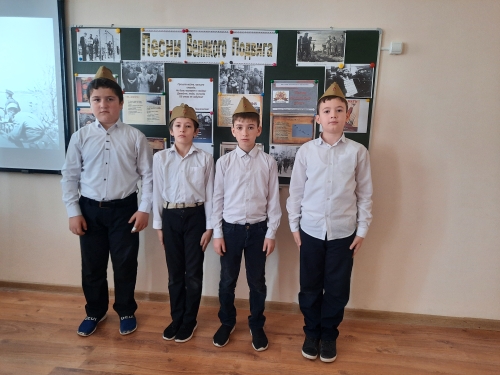 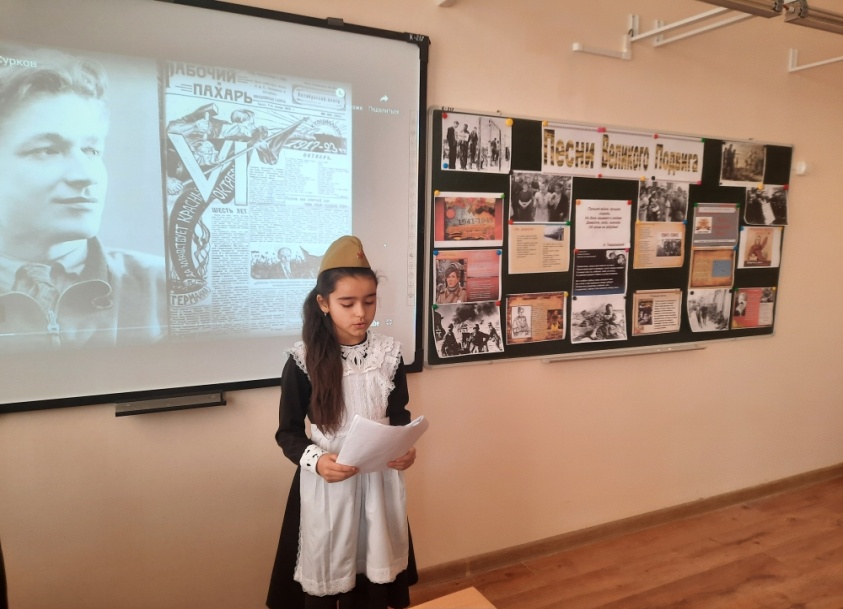 Ход урокаI. Организационный момент.II. Освоение нового материала и повторение изученного.Сценарий урока( под музыку А.Новикова «Дороги»)У- Песни военных лет…Сколько их прекрасных и незабываемых. И есть в них все: горечь отступлений в первые месяцы войны и радость возвращения к своим, картины жизни солдат, рассказы о боевых подвигах моряков и пехотинцев, летчиков и танкистов. И если бы сейчас послушать все лучшее, что создали поэты и композиторы в те годы, это была бы музыкальная антология истории Великой Отечественной войны.( музыка звучит громче)У- Ребята, вы прослушали отрывок из песни А. Новикова «Дороги».У - Какой музыкальный образ создал композитор в этой песне?Д - Лирический, эпический, лиро-эпический.У- Как вы думаете, почему в годы войны солдаты, которые оказались оторванными от родного дома, от семьи, от любимой девушки, даже во время боя исполняли песни?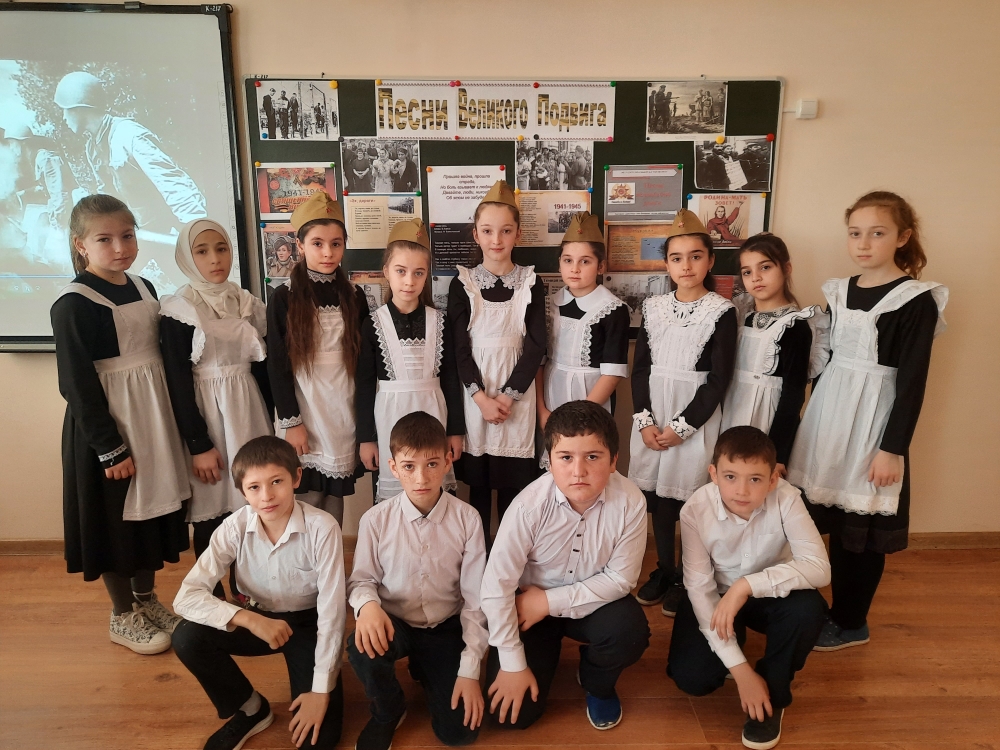 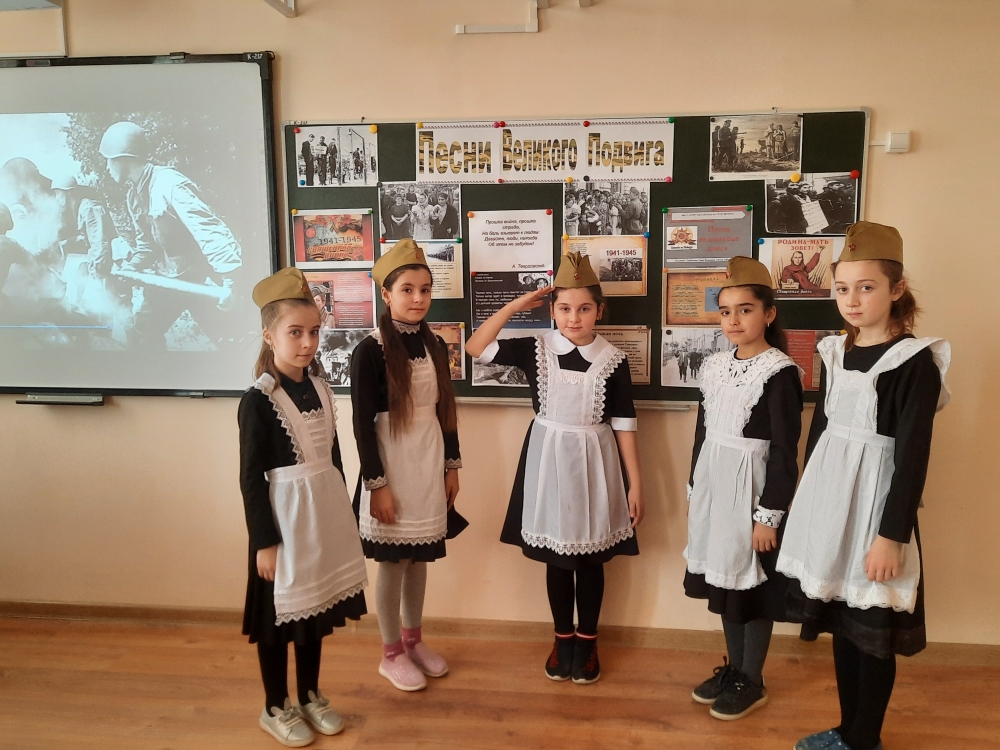 Д- (ответы детей: Песни придавали солдатам уверенность, песни поддерживали боевой дух солдат, они призывали народ объединиться на борьбу с врагом).У- От песен сердцу было тесно:Она вела на смертный бой,Чтобы громить врага под песню,Защищая Родину собой.У- Родной дом, мать, любимая девушка, жена- все это свято для солдата. Это стало частицей родины, которую он защищал. Об этой Родине шептали ему слова военные песни.У- Песни - как люди: у каждого своя судьба, своя биография. Одни умирают, едва появившись на свет, никого не растревожив. Другие вспыхнут ярко, но очень скоро угаснут. И лишь немногие долго живут и не старятся. Тем и дороги нам эти немногие, такие разные и непохожие, близкие и далекие.У- Послушайте еще одну песню.. Н.Богословского “Темная ночь.”У - Когда эта песня была написана? До войны, во время войны, после войны?Д - ( ответы детей: во время войны. Она сближала расстояние между домом и фронтом.)У - Какой образ создал композитор в этой песне?Д - Лирический.У - Написал эту песню композитор Никита Богословский, а исполнил в фильме “Два бойца” певец Марк Бернес.У - Как Вы думаете, а нужны ли были такие, лирические песни на фронте, разве они могли поднять боевой дух солдат?Д – (ответы детей: они должны были знать, за что они воюют. За свою мать, жену, детей, за Родину. Встреча с родными и любимыми приближали победу.)У - А какую песню Вы знаете близкую песне “Темная ночь” Никиты Богословского?Д- Песня “В землянке”.У - Кто знает , как родилась эта песня? Кто нашел материал об истории создания этой песни?Д -. Показ слайда с портретом композитора К.Я. Листова.СООБЩЕНИЕ ученика: Советский поэт Алексей Сурков, участник войны, находясь на Западном фронте, выходил из окружения и попал на минное поле. Там где «до смерти четыре шага». После этого он написал жене письмо в стихотворной форме. Текст стал известен бойцам. Многие солдаты переписывали его, и солдатские жены, невесты получали это стихотворение. В начале 1942 года композитор Константин Листов написал мелодию к тексту. Так и была написана песня «Землянка».ТВОРЧЕСКОЕ ИСПОЛНЕНИЕ ПЕСНИ «ЗЕМЛЯНКА» В ИСПОЛНЕНИИ ДЕТЕЙ.У- Шли годы. Война приближалась к концу. Появились песни о предчувствии победы, о возвращении домой.У- Какое нежное русское имя дали наши солдаты грозному оружию, которые изобрели русские инженеры в годы Великой Отечественной войны?»- (ответы «Катюша»)У- Да, заводила «Катюша» свою победную песню – и сразу же передняя линия фронта становилась открытой. В страхе бежали враги от ее грозного голоса. А имя легендарная реактивная установка позаимствовала от популярной в те годы песни. Поем песню катюшаIV. Научно-исследовательская деятельность учащихся по группам.. . Ребята какие военные песни мы с вами знаем.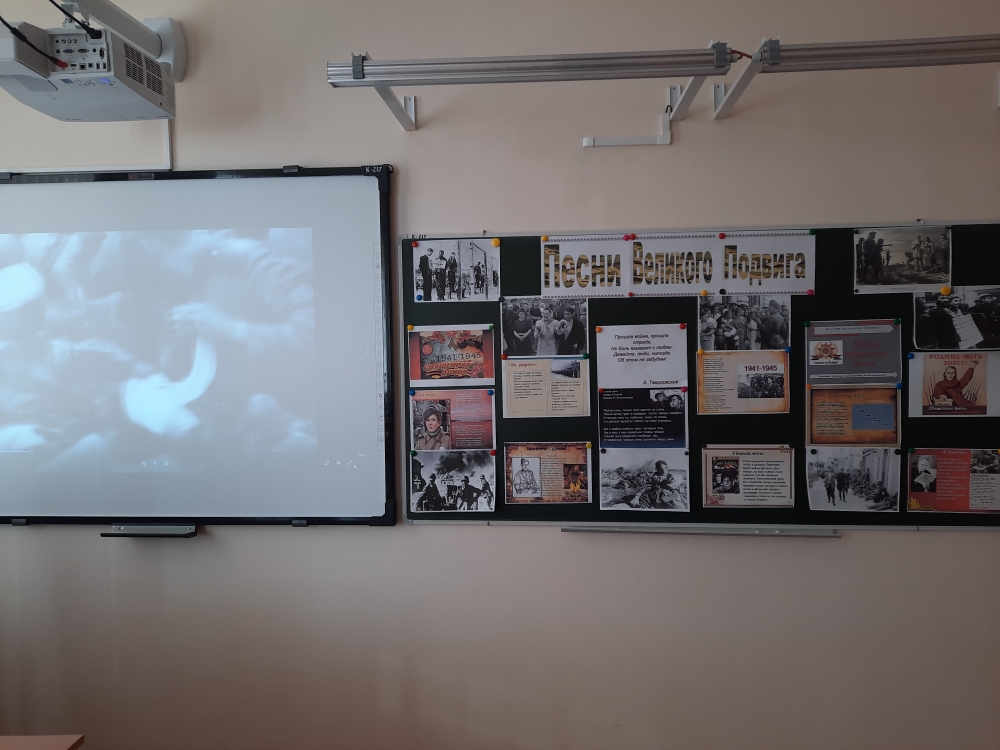 Список песен:А. Новиков “Дороги”А. Александров “Священная война”К. Листов “В землянке”Э.Колмановский “Алеша”В.Мурадели “Бухенвальдский набат”Д.Тухманов “День Победы”И. Дунаевский “Моя Москва”Я. Френкель “Журавли”Н. Богословский “Темная ночь”М. Блантер “Катюша”А. Новиков “Смуглянка”V. У - Какая из песен была написана первой во время войны?Д - “Священная война”У - Почему Вы так решили?Д- Песня начинается словами “Вставай страна огромная”У - Как Вы думаете, нужны ли были такие песни в годы войны? Зачем? Какую роль сыграла эта песня в начале войны?Д- Песни придавали солдатам уверенность, песни поддерживали боевой дух солдат, У - А какие песни были написаны до войны? Есть ли в нашем репертуаре выученных песен такие песни?Смуглянка-- Как Вы думаете, когда была написана песня “Смуглянка”?-Д- До войны.У - Какую роль играли песни, написанные до войны? Почему они были востребованы?Д- Эти песни поднимали настроение “на зло врагам”.У - Есть ли в списке песен, песни, написанные до войны?Д- Песня “Катюша”.Выполнение творческого задания (вторая группа уч-ся) Эпиграф к выбранной песне и ее исполнение с инсценировкой. Песня “Катюша” М. Блантера.    Вывод: песни, написанные до войны в 1939 - 40-х годах также пользовались уважением и любовью. Поднимали настроение бойцов. Ведь солдат такой же, человек как и мы с Вами, и ему ничто человеческое не чуждо.У - А теперь поговорим о песнях написанных после Великой Отечественной войны. Какие песни были написаны после войны? Я. Френкеля “Журавли” (1 куплет).Вывод:У - Нужны ли сегодняшнему поколению песни написанные после войны? Ведь война уже закончилась? Как Вы думаете?Д - Чтобы люди помнили тех, кто отдал свои жизни за Родину, чтобы мы знали историю Отечественной войны, чтобы мы уважали тех, кто защищал нашу Родину.У - Давайте подведем итог урока;VII. Итог урока:У - Какие песни прозвучали на нашем уроке?Д- песни, которые были написаны во время войны, до войны и после войны.У - Нужны ли они были в то трудное для нашего народа время? До песен ли было?Д - Они были необходимы каждому человеку, так как поднимали настроение, сближали расстояние между бойцами и их родными. Солдаты знали, что их ждут, чтобы с ними не случилось и это придавало им огромную силу. Песни удваивали и утраивали силу нашей армии.У - Какую роль сыграли эти песни в победе Великой Отечественной войны?Д - Огромную роль. Песня призыв “Священная война” объединила людей и сплотила, песни “Темная ночь” и “В землянке” помогали выжить солдатам в трудные минуты. Бойцы знали, что воюют они за своих родных и близких людей, и поэтому нужна была только Победа!.